CISM certificate : ORDER OF MERITCISM decorations : ORDER OF MERIT-	Grand Cordon (1)-	Commander (2)-	Grand Officer (3)-	Officer (4)-	Grand Knight (5)-	Knight (6)	1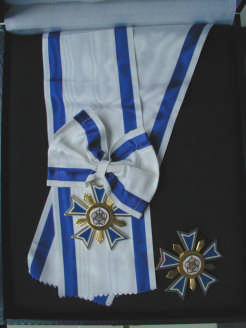 Size : DIN A4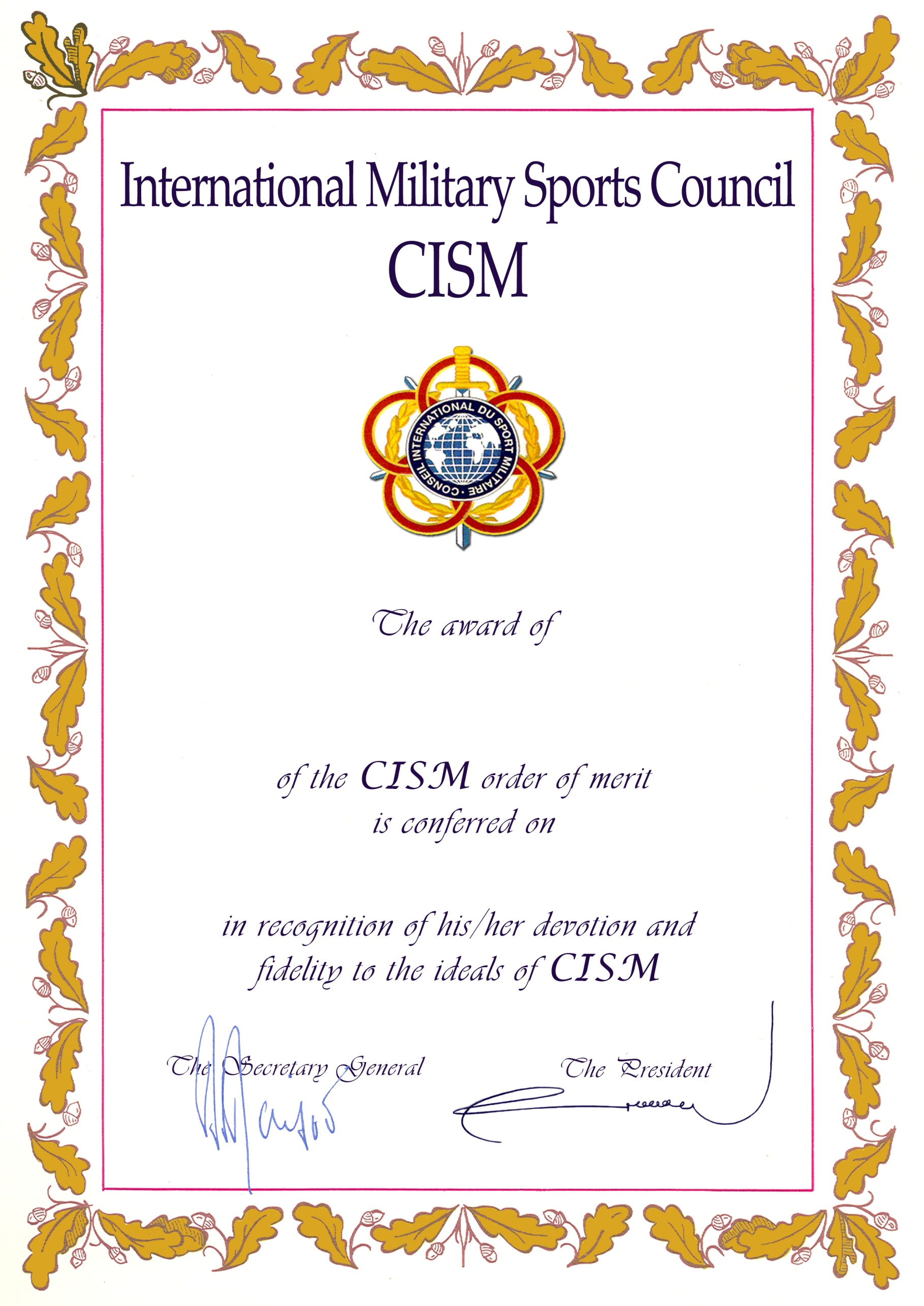 2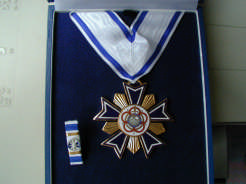 3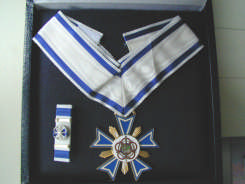 4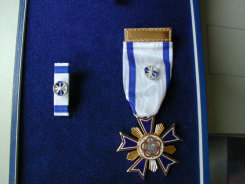 5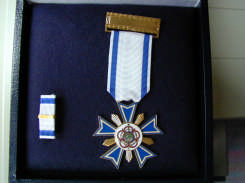 6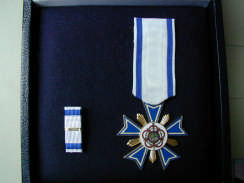 